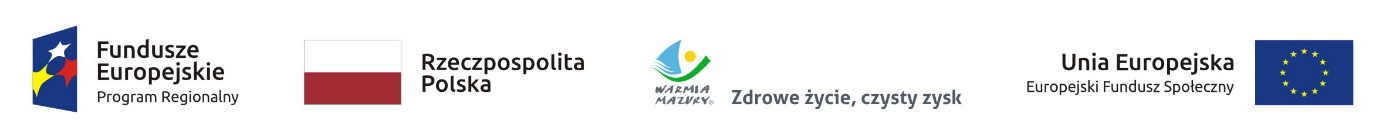 Załącznik nr 2 do SWZZP.272.1.5.2022                                                                                                                                                                                                                                                                                                                                                                                    ........................................                                                                                                                                                         (miejscowość, data)FORMULARZ OFERTOWYWYKONAWCA:….................................….…………………………………………………………………………………………...(nazwa Wykonawcy)….................................….…………………………………………………………………………………………...(adres Wykonawcy)	tel. ………………………..……… NIP .................................................. , REGON ….............................................Przystępując do postępowania o udzielenie zamówienia publicznego przedmiotem którego jest: kompleksowa organizacja i przeprowadzenie szkoleń online dla beneficjentów RPO WiM 2014-2020, oferujemy wykonanie przedmiotu zamówienia na warunkach określonych przez Zamawiającego:   Oferujemy całkowite wykonanie przedmiotu zamówienia, zgodnie z opisem przedmiotu zamówienia za cenę ofertową brutto, w tym należny podatek VAT, zgodnie z poniższą kalkulacją:Cena ofertowa określona w pkt 1 zawiera wszystkie koszty związane z całkowitym wykonaniem przedmiotu  zamówienia.Oświadczamy, że: szkolenie, o którym mowa w poz. 1 tabeli zostanie przeprowadzone przez …………………………………………(imię i nazwisko trenera), który w okresie ostatnich 3 lat przed upływem terminu składania ofert, przeprowadził ………… godzin (wpisać liczbę) dydaktycznych/szkoleniowych/wykładowych (powyżej wymaganego minimum 30 godzin) z zakresu z zakresu zamówień publicznych w ramach realizacji projektów z Funduszy Europejskich; szkolenie, o którym mowa w poz. 2 tabeli zostanie przeprowadzone przez ……………………………………………………... (imię i nazwisko trenera), w okresie ostatnich 3 lat przed upływem terminu składania ofert, przeprowadził ………… godzin (wpisać liczbę) dydaktycznych/szkoleniowych/wykładowych (powyżej wymaganego minimum 30 godzin) z zakresu zamówień publicznych w ramach realizacji projektów z Funduszy Europejskich; szkolenie, o którym mowa w poz. 3 tabeli zostanie przeprowadzone przez …………………………………… (imię i nazwisko trenera), który w okresie ostatnich 3 lat przed upływem terminu składania ofert, przeprowadził ………… godzin (wpisać liczbę) dydaktycznych/szkoleniowych/wykładowych (powyżej wymaganego minimum 30 godzin) z zakresu zamówień publicznych w ramach realizacji projektów z Funduszy Europejskich; szkolenie, o którym mowa w poz. 4 tabeli zostanie przeprowadzone przez …………………………………… (imię i nazwisko trenera), który w okresie ostatnich 3 lat przed upływem terminu składania ofert, przeprowadził ………… godzin (wpisać liczbę) dydaktycznych/szkoleniowych/wykładowych (powyżej wymaganego minimum 30 godzin) z zakresu  zamówień publicznych   w ramach realizacji projektów z Funduszy Europejskich; szkolenie, o którym mowa w poz. 5 tabeli zostanie przeprowadzone przez …………………………………… (imię i nazwisko trenera), który w okresie ostatnich 3 lat przed upływem terminu składania ofert, przeprowadził ………… godzin (wpisać liczbę) dydaktycznych/szkoleniowych/wykładowych (powyżej wymaganego minimum 30 godzin) z zakresu zamykania projektów finansowanych z EFRR w ramach realizacji projektów z Funduszy Europejskich; szkolenie, o którym mowa w poz. 6 tabeli zostanie przeprowadzone przez ……………………………………(imię i nazwisko trenera), który w okresie ostatnich 3 lat przed upływem terminu składania ofert, przeprowadził ………… godzin (wpisać liczbę) dydaktycznych/szkoleniowych/wykładowych (powyżej wymaganego minimum 30 godzin) z zakresu zamykania projektów finansowanych z EFS w ramach realizacji projektów z Funduszy Europejskich;szkolenie, o którym mowa w poz. 7 tabeli zostanie przeprowadzone przez……………………………………(imię i nazwisko trenera), który w okresie ostatnich 3 lat przed upływem terminu składania ofert, przeprowadził ………… godzin (wpisać liczbę) dydaktycznych/szkoleniowych/wykładowych (powyżej wymaganego minimum 30 godzin) z zakresu zastosowania standardów dostępności dla osób z niepełnosprawnościami w ramach realizacji projektów z Funduszy Europejskich;szkolenie, o którym mowa w poz. 8 tabeli zostanie przeprowadzone przez …………………………………  (imię i nazwisko trenera), który w okresie ostatnich 3 lat przed upływem terminu składania ofert, przeprowadził ………… godzin (wpisać liczbę) dydaktycznych/szkoleniowych/wykładowych (powyżej wymaganego minimum 30 godzin) z zakresu RODO w ramach realizacji projektów z Funduszy Europejskich;szkolenie, o którym mowa w poz. 9 tabeli zostanie przeprowadzone przez …………………………………. (imię i nazwisko trenera), który w okresie ostatnich 3 lat przed upływem terminu składania ofert, przeprowadził ………… godzin (wpisać liczbę) dydaktycznych/szkoleniowych/wykładowych (powyżej wymaganego minimum 30 godzin) z zakresu przeciwdziałania nadużyciom finansowym w ramach realizacji projektów z Funduszy Europejskich;szkolenie, o którym mowa w poz. 10 tabeli zostanie przeprowadzone przez ………………………………… (imię i nazwisko trenera), który w okresie ostatnich 3 lat przed upływem terminu składania ofert, przeprowadził ………… godzin (wpisać liczbę) dydaktycznych/szkoleniowych/wykładowych (powyżej wymaganego minimum 30 godzin) z zakresu pomocy publicznej i pomocy de mini mis w ramach realizacji projektów  z Funduszy Europejskich;szkolenie, o którym mowa w poz. 11 tabeli zostanie przeprowadzone przez ………………………………… (imię i nazwisko trenera), który w okresie ostatnich 3 lat przed upływem terminu składania ofert, przeprowadził ………… godzin (wpisać liczbę) dydaktycznych/szkoleniowych/wykładowych (powyżej wymaganego minimum 30 godzin) z zakresu kwalifikowalności wydatków EFS w ramach realizacji projektów z Funduszy Europejskich;szkolenie, o którym mowa w poz. 12 tabeli zostanie przeprowadzone przez ………………………………… (imię i nazwisko trenera), który w okresie ostatnich 3 lat przed upływem terminu składania ofert, przeprowadził ………… godzin (wpisać liczbę) dydaktycznych/szkoleniowych/wykładowych (powyżej wymaganego minimum 30 godzin) z zakresu realizacji projektów podczas pandemii COVID-19 w ramach realizacji projektów z Funduszy Europejskich;Oświadczam, że wypełniłem obowiązki informacyjne przewidziane w art. 13 lub art. 14 RODO1) wobec osób fizycznych, od których dane osobowe bezpośrednio lub pośrednio pozyskałem w celu ubiegania się o udzielenie zamówienia publicznego w niniejszym postępowaniu.*Oświadczam, że ja (imię i nazwisko) …………..……….…………...……………………………… niżej podpisany jestem upoważniony do reprezentowania Wykonawcy w postępowaniu 
o udzielenie zamówienia publicznego na podstawie ………………..……………………………….Oświadczamy, że uważamy się za związanych niniejszą ofertą zgodnie z terminem określonym 
w SWZ.Będę / nie będę ** zatrudniał podwykonawców.                                                                         Opatrzyć kwalifikowanym podpisem elektronicznym,     podpisem zaufanym lub podpisem osobistym1) rozporządzenie Parlamentu Europejskiego i Rady (UE) 2016/679 z dnia 27 kwietnia 2016 r. w sprawie ochrony osób fizycznych w związku  
    z przetwarzaniem danych osobowych i w sprawie swobodnego przepływu takich danych oraz uchylenia dyrektywy 95/46/WE 
   (ogólne rozporządzenie o ochronie danych) (Dz. Urz. UE L 119 z 04.05.2016, str. 1). * W przypadku gdy wykonawca nie przekazuje danych osobowych innych niż bezpośrednio jego dotyczących lub zachodzi wyłączenie stosowania obowiązku informacyjnego, stosownie do art. 13 ust. 4 lub art. 14 ust. 5 RODO treści oświadczenia wykonawca nie składa (usunięcie treści oświadczenia np. przez jego wykreślenie).** niepotrzebne skreślić Zamawiający zwraca się z prośbą o podanie informacji (odpowiednio zakreślić):□ mikroprzedsiębiorstwo,□ małe przedsiębiorstwo,□ średnie przedsiębiorstwo,□ jednoosobowa działalność gospodarcza, □ osoba fizyczna nieprowadząca działalności gospodarczej,□ inny rodzajDefinicje: mikroprzedsiębiorstwo:  przedsiębiorstwo, które zatrudnia mniej niż 10 osób i którego roczny obrót lub roczna suma bilansowa nie przekracza 2 milionów euro.małe przedsiębiorstwo: przedsiębiorstwo, które zatrudnia mniej niż 50 osób i którego roczny obrót lub roczna suma bilansowa nie przekracza 10 milionów euro.średnie przedsiębiorstwo: przedsiębiorstwa, które nie są mikroprzedsiębiorstwami ani małymi przedsiębiorstwami i które zatrudniają mniej niż 250 osób i których roczny obrót nie przekracza 50 milionów euro lub roczna suma bilansowa nie przekracza 45 milionów euro.L.p.Temat szkoleniaCena brutto 
za szkolenie(w złotych) - bez usługi „napisy na żywo” Cena brutto (w złotych)za usługę „napisy na żywo”Całkowita cena brutto za szkolenie (w złotych)a bc = a + b1) Zamówienia publiczne przy realizacji projektów współfinansowanych                       z EFRR w ramach RPO WiM 2014-20202)Zamówienia publiczne przy realizacji projektów współfinansowanych                     z EFS w ramach RPO WiM 2014-20203)Nowa ustawa Pzp przy realizacji projektów współfinansowanych z RPO WiM 2014-20204)Stosowanie zasady konkurencyjności przy realizacji projektów współfinansowanych z RPO WiM 2014-20205)Prawidłowe zamykanie projektów współfinansowanych z EFRR w ramach RPO WiM 2014–20206)Prawidłowe zamykanie projektów współfinansowanych z EFS w ramach RPO WiM 2014–20207)Ustawa o zapewnianiu dostępności osobom ze szczególnymi potrzebami przy realizacji projektów współfinansowanych z RPO WiM 2014-20208)Zastosowanie RODO w projektach realizowanych z RPO WiM 2014-20209)Przeciwdziałanie nadużyciom finansowym - konflikt interesów, etyka 10)Pomoc publiczna i pomoc de mini mis w ramach RPO WiM 2014-202011)Kwalifikowalność wydatków w projektach współfinansowanych z EFS                   w ramach RPO WiM 2014-202012)Realizowanie projektów z RPO WiM 2014-2020 w dobie pandemii COVID-19                                                                RAZEM zł brutto (cena ofertowa)                                                                RAZEM zł brutto (cena ofertowa)                                                                RAZEM zł brutto (cena ofertowa)                                                                RAZEM zł brutto (cena ofertowa)